План-конспект интегрированного занятия практического психолога и учителя –логопеда по теме: «Дом, в котором я живу…»Практический психолог Сазанова Ю.П.Учитель-логопед Иванова М.В.Республика Крым, Красногвардейский район, МБОУ «Октябрьская школа №1»1 классЦели: коррекционно-образовательные: обучать выполнению артикуляционных упражнений, дифференцировать звуки р – л; расширять словарный запас, учить обобщать, классифицировать, выделять лишнее, совершенствовать навыки звукобуквенного анализа и синтезакоррекционно-развивающие задачи: развивать зрительное и слуховое внимание, общую и мелкую моторику, речевое дыхание, развивать связную речь, развивать воображение и наблюдательность, профилактика оптической и акустической  дисграфии, развитие сенсомоторикикоррекционно-воспитательные: воспитывать положительное отношение к занятиям, контроль за собственной речью, формировать навыки сотрудничества, умение слушать собеседника, не перебивая, воспитывать любовь к родному домуХод занятияПсихологI.Организационный момент.ПсихогимнастикаПальчиковая гимнастикаЛогопедАртикуляционная гимнастикаII. Основная часть:Работа с картинками: волк, медведь, лось, дятел, белка;Все деревья с интересомИзучает доктор леса.Если дерево ест жук,Доктор сразу: ТУК, ТУК ,ТУК!(дятел)Кто зимой холоднойХодит злой, голодный?(волк) Лапу он свою сосёт,Спит всю зиму напролёт.А вот, как придёт весна,Пробуждается от снаИ давай в лесу реветь …Все зовут его (медведь).Трав копытами касаясь,Ходит по лесу красавец,Ходит смело и легко,Рога раскинув широко.(лось)В дупле на старом дубе орешки я грызу.(белка)ПсихологИгра «Прослушай и угадай голоса животных»Игра « Угадай, чьи уши?»Посмотрите на картинку: что между ними общего?-Все живут в лесу;А кто лишний? - Дятел (птица);Логопед- А теперь послушайте по звучанию, какое СЛОВО лишнее?Волк, медведь, лось, дятел.Лишний – медведь – нет звука Л в этом слове.А кто знает, как называется дом:БЕЛКИ (дупло)МЕДВЕДЯ (БЕРЛОГА)ВОЛКА (ЛОГОВО)ЛИСЫ (НОРА)Давайте произнесем эти слова…В каком из этих слов нет звука «Л»?НОРАИгра – пантомима « Угадай животное по движениям»Характеристики звуков Р, Л.Р – согласный, твёрдый, звонкийЛ – согласный, твёрдый,звонкийПсихологИгра «Узнай букву»4.У животных есть свои домики и у каждого человека должен быть свой домРелакс: - Закройте глаза и представьте свой дом, какой цвет вы видете? - Получилась целая радуга.Логопед - А кто знает цвета радуги:Красный, оранжевый, желтый, зеленый, голубой, синий, фиолетовый. - Звукобуквенный анализ и синтез слова « РАДУГА»5. Физ. минутка:В небе гром, грозаЗакрывай глаза.Дождь прошел.Трава блестит.В небе радуга стоит.Психолог6.Дыхательные упражнения:Глубокий вдох. Во время вдоха медленно поднять руки до уровня груди ладонями вперед.Задержать дыхание. Во время задержки дыхания сконцентрировать внимание на середине ладоней (ощущение «горячей монетки» в центре ладоней)Медленный выдох. Выдыхая, рисовать перед собой обеими руками одновременно геометрические фигуры 
(квадраты, круги, треугольники)7.Упражнение на развитие сенсомоторикиНарисовать в тетради обеими руками одновременно «Домик с трубой» по образцу: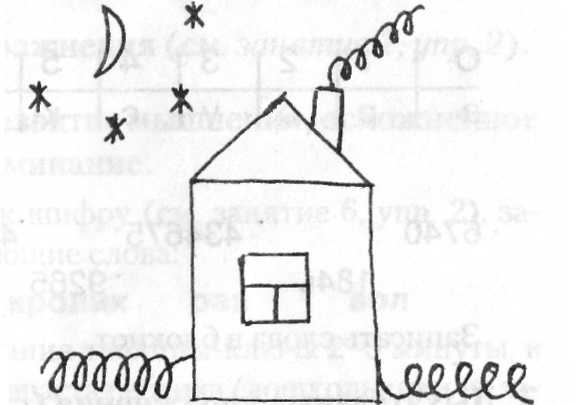 Логопед8.Зрительная гимнастикаЧтение слоговой таблицы9.Итог занятия